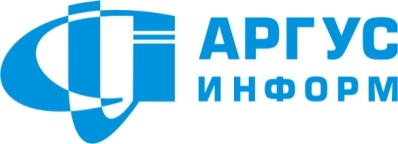 ПРАЙС-ЛИСТПРАЙС-ЛИСТПРАЙС-ЛИСТПРАЙС-ЛИСТПРАЙС-ЛИСТ2019201920192019Оборудование для пультов централизованного ОХРАННОГО наблюденияОборудование для пультов централизованного ОХРАННОГО наблюденияОборудование для пультов централизованного ОХРАННОГО наблюденияОборудование для пультов централизованного ОХРАННОГО наблюденияОборудование для пультов централизованного ОХРАННОГО наблюденияОборудование для пультов централизованного ОХРАННОГО наблюденияОборудование для пультов централизованного ОХРАННОГО наблюденияОборудование для пультов централизованного ОХРАННОГО наблюденияОборудование для пультов централизованного ОХРАННОГО наблюденияОборудование для пультов централизованного ОХРАННОГО наблюденияОборудование для пультов централизованного ОХРАННОГО наблюденияОборудование для пультов централизованного ОХРАННОГО наблюденияОборудование для пультов централизованного ОХРАННОГО наблюденияОборудование для пультов централизованного ОХРАННОГО наблюденияИзображениеИзображениеНаименование товараПримечаниеПримечаниеПримечаниеПримечаниеЦена с НДС РОЗНИЦАЦена с НДС РОЗНИЦАЦена с НДС РОЗНИЦАЦена с НДС      ОПТ + Для владельцеп пультовЦена с НДС      ОПТ + Для владельцеп пультовЦена с НДС      ОПТ + Для владельцеп пультовЦена с НДС      ОПТ + Для владельцеп пультов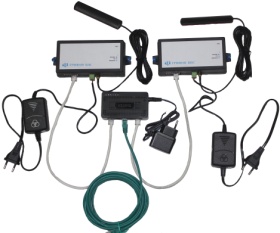 ПЦН «АІ-Грифон»Пульт централизованного наблюдения за системами охранной сигнализации предназначен для приема,  регистрации, обработки и хранения  извещений, передаваемых ППК в составе:Трансивер центра приема тревожных извещений  "Грифон -БПС" – 2шт.ПО «ОИ АСПТИ «АI-Грифон»Антена GSM с кабелем 3м. – 2 шт.Кабель LAN -3 шт.Сетевой коммутатор – 1 шт.Обслуживание до 600 ППК на один трансивер по любому из выбранных каналов связи:  - GSM и Ethernet; - GPRS и Ethernet; - Ethernet.Пульт централизованного наблюдения за системами охранной сигнализации предназначен для приема,  регистрации, обработки и хранения  извещений, передаваемых ППК в составе:Трансивер центра приема тревожных извещений  "Грифон -БПС" – 2шт.ПО «ОИ АСПТИ «АI-Грифон»Антена GSM с кабелем 3м. – 2 шт.Кабель LAN -3 шт.Сетевой коммутатор – 1 шт.Обслуживание до 600 ППК на один трансивер по любому из выбранных каналов связи:  - GSM и Ethernet; - GPRS и Ethernet; - Ethernet.Пульт централизованного наблюдения за системами охранной сигнализации предназначен для приема,  регистрации, обработки и хранения  извещений, передаваемых ППК в составе:Трансивер центра приема тревожных извещений  "Грифон -БПС" – 2шт.ПО «ОИ АСПТИ «АI-Грифон»Антена GSM с кабелем 3м. – 2 шт.Кабель LAN -3 шт.Сетевой коммутатор – 1 шт.Обслуживание до 600 ППК на один трансивер по любому из выбранных каналов связи:  - GSM и Ethernet; - GPRS и Ethernet; - Ethernet.Пульт централизованного наблюдения за системами охранной сигнализации предназначен для приема,  регистрации, обработки и хранения  извещений, передаваемых ППК в составе:Трансивер центра приема тревожных извещений  "Грифон -БПС" – 2шт.ПО «ОИ АСПТИ «АI-Грифон»Антена GSM с кабелем 3м. – 2 шт.Кабель LAN -3 шт.Сетевой коммутатор – 1 шт.Обслуживание до 600 ППК на один трансивер по любому из выбранных каналов связи:  - GSM и Ethernet; - GPRS и Ethernet; - Ethernet.18981,0018981,0018981,0015818,0015818,0015818,0015818,00ПЦН «АІ-Грифон»СПЕЦПРЕДЛОЖЕНИЕПри одновременном приобретении10-ти шт.ППК «Грифон-022»При одновременном приобретении10-ти шт.ППК «Грифон-022»При одновременном приобретении10-ти шт.ППК «Грифон-022»При одновременном приобретении10-ти шт.ППК «Грифон-022»1999,001999,001999,001799,001799,001799,001799,00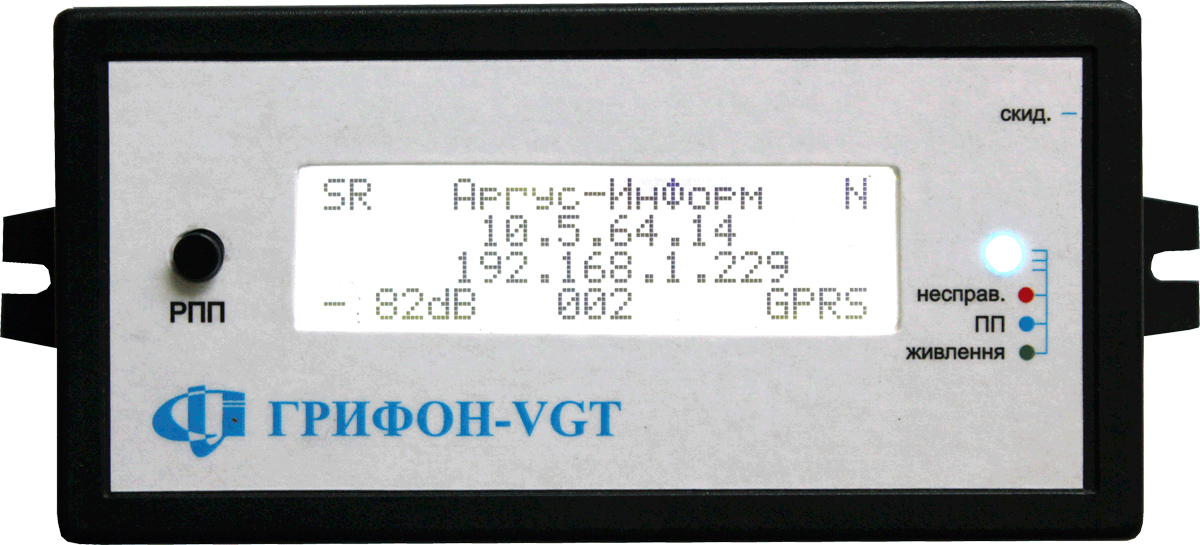 Трансивер центра приема тревожных извещений  "Грифон - БПС"Трансиверы предназначены для приема извещений от средств охранной сигнализации на объектах по следующим каналам связи: - GSM; - GPRS; - Ethernet.Трансивер работает с ПО ПЦН, которое поддерживает работу с приемниками типа PC-LC2, CPM2 («Орлан», «Мост») и т.п., а также с «ПО ОИ АСПТИ «АІ -Грифон».Таким образом, можно подключать объектовые приборы производства ООО «Аргус-Информ» по каналам GSM, GPRS и Ethernet на существующее ПО других производителей.Трансиверы предназначены для приема извещений от средств охранной сигнализации на объектах по следующим каналам связи: - GSM; - GPRS; - Ethernet.Трансивер работает с ПО ПЦН, которое поддерживает работу с приемниками типа PC-LC2, CPM2 («Орлан», «Мост») и т.п., а также с «ПО ОИ АСПТИ «АІ -Грифон».Таким образом, можно подключать объектовые приборы производства ООО «Аргус-Информ» по каналам GSM, GPRS и Ethernet на существующее ПО других производителей.Трансиверы предназначены для приема извещений от средств охранной сигнализации на объектах по следующим каналам связи: - GSM; - GPRS; - Ethernet.Трансивер работает с ПО ПЦН, которое поддерживает работу с приемниками типа PC-LC2, CPM2 («Орлан», «Мост») и т.п., а также с «ПО ОИ АСПТИ «АІ -Грифон».Таким образом, можно подключать объектовые приборы производства ООО «Аргус-Информ» по каналам GSM, GPRS и Ethernet на существующее ПО других производителей.Трансиверы предназначены для приема извещений от средств охранной сигнализации на объектах по следующим каналам связи: - GSM; - GPRS; - Ethernet.Трансивер работает с ПО ПЦН, которое поддерживает работу с приемниками типа PC-LC2, CPM2 («Орлан», «Мост») и т.п., а также с «ПО ОИ АСПТИ «АІ -Грифон».Таким образом, можно подключать объектовые приборы производства ООО «Аргус-Информ» по каналам GSM, GPRS и Ethernet на существующее ПО других производителей.9490,009490,009490,007909,007909,007909,007909,00Приборы приемно-контрольные охранные Приборы приемно-контрольные охранные Приборы приемно-контрольные охранные Приборы приемно-контрольные охранные Приборы приемно-контрольные охранные Приборы приемно-контрольные охранные Приборы приемно-контрольные охранные Приборы приемно-контрольные охранные Приборы приемно-контрольные охранные Приборы приемно-контрольные охранные Приборы приемно-контрольные охранные Приборы приемно-контрольные охранные Приборы приемно-контрольные охранные Приборы приемно-контрольные охранные 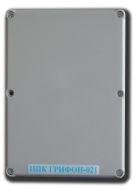 ППК "Грифон-021"2 ШС+2 ШС клавиатуры (опционально), 1 группа, до 7 пользователей (ключей), постановочный шлейф, 1 управляющий выход, 1 SIM –карта, каналы передачи на ПЦН: GSM,  GPRS;  протокол передачи Contact ID; удаленное блокирование и разблокирование работы ППК; удаленное конфигурирование по каналу GPRS; удаленное обновление версии программного обеспечения ППК; передача на ПЦН уровня сигнала GSM одновременно с извещением. Корпус Z74 пластик под АКБ 1,2А/ч 12В, источник питания.2 ШС+2 ШС клавиатуры (опционально), 1 группа, до 7 пользователей (ключей), постановочный шлейф, 1 управляющий выход, 1 SIM –карта, каналы передачи на ПЦН: GSM,  GPRS;  протокол передачи Contact ID; удаленное блокирование и разблокирование работы ППК; удаленное конфигурирование по каналу GPRS; удаленное обновление версии программного обеспечения ППК; передача на ПЦН уровня сигнала GSM одновременно с извещением. Корпус Z74 пластик под АКБ 1,2А/ч 12В, источник питания.2 ШС+2 ШС клавиатуры (опционально), 1 группа, до 7 пользователей (ключей), постановочный шлейф, 1 управляющий выход, 1 SIM –карта, каналы передачи на ПЦН: GSM,  GPRS;  протокол передачи Contact ID; удаленное блокирование и разблокирование работы ППК; удаленное конфигурирование по каналу GPRS; удаленное обновление версии программного обеспечения ППК; передача на ПЦН уровня сигнала GSM одновременно с извещением. Корпус Z74 пластик под АКБ 1,2А/ч 12В, источник питания.2 ШС+2 ШС клавиатуры (опционально), 1 группа, до 7 пользователей (ключей), постановочный шлейф, 1 управляющий выход, 1 SIM –карта, каналы передачи на ПЦН: GSM,  GPRS;  протокол передачи Contact ID; удаленное блокирование и разблокирование работы ППК; удаленное конфигурирование по каналу GPRS; удаленное обновление версии программного обеспечения ППК; передача на ПЦН уровня сигнала GSM одновременно с извещением. Корпус Z74 пластик под АКБ 1,2А/ч 12В, источник питания.2 ШС+2 ШС клавиатуры (опционально), 1 группа, до 7 пользователей (ключей), постановочный шлейф, 1 управляющий выход, 1 SIM –карта, каналы передачи на ПЦН: GSM,  GPRS;  протокол передачи Contact ID; удаленное блокирование и разблокирование работы ППК; удаленное конфигурирование по каналу GPRS; удаленное обновление версии программного обеспечения ППК; передача на ПЦН уровня сигнала GSM одновременно с извещением. Корпус Z74 пластик под АКБ 1,2А/ч 12В, источник питания.2613,002613,002178,002178,002178,002178,00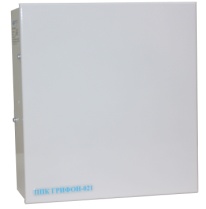 ППК "Грифон-021" металл2 ШС+2 ШС клавиатуры (опционально), 1 группа, до 7 пользователей (ключей), постановочный шлейф, 1 управляющий выход, 1 SIM –карта, каналы передачи на ПЦН: GSM,  GPRS;  протокол передачи Contact ID; удаленное блокирование и разблокирование работы ППК; удаленное конфигурирование по каналу GPRS; удаленное обновление версии программного обеспечения ППК; передача на ПЦН уровня сигнала GSM одновременно с извещением. Корпус металлический под АКБ 7 А/ч 12В, источник питания.2 ШС+2 ШС клавиатуры (опционально), 1 группа, до 7 пользователей (ключей), постановочный шлейф, 1 управляющий выход, 1 SIM –карта, каналы передачи на ПЦН: GSM,  GPRS;  протокол передачи Contact ID; удаленное блокирование и разблокирование работы ППК; удаленное конфигурирование по каналу GPRS; удаленное обновление версии программного обеспечения ППК; передача на ПЦН уровня сигнала GSM одновременно с извещением. Корпус металлический под АКБ 7 А/ч 12В, источник питания.2 ШС+2 ШС клавиатуры (опционально), 1 группа, до 7 пользователей (ключей), постановочный шлейф, 1 управляющий выход, 1 SIM –карта, каналы передачи на ПЦН: GSM,  GPRS;  протокол передачи Contact ID; удаленное блокирование и разблокирование работы ППК; удаленное конфигурирование по каналу GPRS; удаленное обновление версии программного обеспечения ППК; передача на ПЦН уровня сигнала GSM одновременно с извещением. Корпус металлический под АКБ 7 А/ч 12В, источник питания.2 ШС+2 ШС клавиатуры (опционально), 1 группа, до 7 пользователей (ключей), постановочный шлейф, 1 управляющий выход, 1 SIM –карта, каналы передачи на ПЦН: GSM,  GPRS;  протокол передачи Contact ID; удаленное блокирование и разблокирование работы ППК; удаленное конфигурирование по каналу GPRS; удаленное обновление версии программного обеспечения ППК; передача на ПЦН уровня сигнала GSM одновременно с извещением. Корпус металлический под АКБ 7 А/ч 12В, источник питания.2 ШС+2 ШС клавиатуры (опционально), 1 группа, до 7 пользователей (ключей), постановочный шлейф, 1 управляющий выход, 1 SIM –карта, каналы передачи на ПЦН: GSM,  GPRS;  протокол передачи Contact ID; удаленное блокирование и разблокирование работы ППК; удаленное конфигурирование по каналу GPRS; удаленное обновление версии программного обеспечения ППК; передача на ПЦН уровня сигнала GSM одновременно с извещением. Корпус металлический под АКБ 7 А/ч 12В, источник питания.2826,002826,002355,002355,002355,002355,00ППК "Грифон-021 Ethernet"2 ШС+2 ШС клавиатуры (опционально), 1 группа, до 7 пользователей (ключей), постановочный шлейф, 1 управляющий выход, 1 SIM –карта, каналы передачи на ПЦН: GSM,  GPRS, Ethernet;  протокол передачи Contact ID; удаленное блокирование и разблокирование работы ППК; удаленное конфигурирование по каналу GPRS или Ethernet; удаленное обновление версии программного обеспечения ППК; передача на ПЦН уровня сигнала GSM одновременно с извещением. Корпус металлический под АКБ 7 А/ч 12В, источник питания. ВЕРСИЯ С МОДУЛЕМ ETHERNET2 ШС+2 ШС клавиатуры (опционально), 1 группа, до 7 пользователей (ключей), постановочный шлейф, 1 управляющий выход, 1 SIM –карта, каналы передачи на ПЦН: GSM,  GPRS, Ethernet;  протокол передачи Contact ID; удаленное блокирование и разблокирование работы ППК; удаленное конфигурирование по каналу GPRS или Ethernet; удаленное обновление версии программного обеспечения ППК; передача на ПЦН уровня сигнала GSM одновременно с извещением. Корпус металлический под АКБ 7 А/ч 12В, источник питания. ВЕРСИЯ С МОДУЛЕМ ETHERNET2 ШС+2 ШС клавиатуры (опционально), 1 группа, до 7 пользователей (ключей), постановочный шлейф, 1 управляющий выход, 1 SIM –карта, каналы передачи на ПЦН: GSM,  GPRS, Ethernet;  протокол передачи Contact ID; удаленное блокирование и разблокирование работы ППК; удаленное конфигурирование по каналу GPRS или Ethernet; удаленное обновление версии программного обеспечения ППК; передача на ПЦН уровня сигнала GSM одновременно с извещением. Корпус металлический под АКБ 7 А/ч 12В, источник питания. ВЕРСИЯ С МОДУЛЕМ ETHERNET2 ШС+2 ШС клавиатуры (опционально), 1 группа, до 7 пользователей (ключей), постановочный шлейф, 1 управляющий выход, 1 SIM –карта, каналы передачи на ПЦН: GSM,  GPRS, Ethernet;  протокол передачи Contact ID; удаленное блокирование и разблокирование работы ППК; удаленное конфигурирование по каналу GPRS или Ethernet; удаленное обновление версии программного обеспечения ППК; передача на ПЦН уровня сигнала GSM одновременно с извещением. Корпус металлический под АКБ 7 А/ч 12В, источник питания. ВЕРСИЯ С МОДУЛЕМ ETHERNET2 ШС+2 ШС клавиатуры (опционально), 1 группа, до 7 пользователей (ключей), постановочный шлейф, 1 управляющий выход, 1 SIM –карта, каналы передачи на ПЦН: GSM,  GPRS, Ethernet;  протокол передачи Contact ID; удаленное блокирование и разблокирование работы ППК; удаленное конфигурирование по каналу GPRS или Ethernet; удаленное обновление версии программного обеспечения ППК; передача на ПЦН уровня сигнала GSM одновременно с извещением. Корпус металлический под АКБ 7 А/ч 12В, источник питания. ВЕРСИЯ С МОДУЛЕМ ETHERNET3256,003256,002714,002714,002714,002714,00ППК "Грифон-021  Wi-Fi"2 ШС+2 ШС клавиатуры (опционально), 1 группа, до 7 пользователей (ключей), постановочный шлейф, 1 управляющий выход, 1 SIM –карта, каналы передачи на ПЦН: GSM,  GPRS; WiFi (Ethernet);  протокол передачи Contact ID; удаленное блокирование и разблокирование работы ППК; удаленное конфигурирование по каналу GPRS или Ethernet; удаленное обновление версии программного обеспечения ППК; передача на ПЦН уровня сигнала GSM одновременно с извещением. Корпус Z74 пластик под АКБ 1,2А/ч 12В, источник питания. ВЕРСИЯ С МОДУЛЕМ Wi-Fi2 ШС+2 ШС клавиатуры (опционально), 1 группа, до 7 пользователей (ключей), постановочный шлейф, 1 управляющий выход, 1 SIM –карта, каналы передачи на ПЦН: GSM,  GPRS; WiFi (Ethernet);  протокол передачи Contact ID; удаленное блокирование и разблокирование работы ППК; удаленное конфигурирование по каналу GPRS или Ethernet; удаленное обновление версии программного обеспечения ППК; передача на ПЦН уровня сигнала GSM одновременно с извещением. Корпус Z74 пластик под АКБ 1,2А/ч 12В, источник питания. ВЕРСИЯ С МОДУЛЕМ Wi-Fi2 ШС+2 ШС клавиатуры (опционально), 1 группа, до 7 пользователей (ключей), постановочный шлейф, 1 управляющий выход, 1 SIM –карта, каналы передачи на ПЦН: GSM,  GPRS; WiFi (Ethernet);  протокол передачи Contact ID; удаленное блокирование и разблокирование работы ППК; удаленное конфигурирование по каналу GPRS или Ethernet; удаленное обновление версии программного обеспечения ППК; передача на ПЦН уровня сигнала GSM одновременно с извещением. Корпус Z74 пластик под АКБ 1,2А/ч 12В, источник питания. ВЕРСИЯ С МОДУЛЕМ Wi-Fi2 ШС+2 ШС клавиатуры (опционально), 1 группа, до 7 пользователей (ключей), постановочный шлейф, 1 управляющий выход, 1 SIM –карта, каналы передачи на ПЦН: GSM,  GPRS; WiFi (Ethernet);  протокол передачи Contact ID; удаленное блокирование и разблокирование работы ППК; удаленное конфигурирование по каналу GPRS или Ethernet; удаленное обновление версии программного обеспечения ППК; передача на ПЦН уровня сигнала GSM одновременно с извещением. Корпус Z74 пластик под АКБ 1,2А/ч 12В, источник питания. ВЕРСИЯ С МОДУЛЕМ Wi-Fi2 ШС+2 ШС клавиатуры (опционально), 1 группа, до 7 пользователей (ключей), постановочный шлейф, 1 управляющий выход, 1 SIM –карта, каналы передачи на ПЦН: GSM,  GPRS; WiFi (Ethernet);  протокол передачи Contact ID; удаленное блокирование и разблокирование работы ППК; удаленное конфигурирование по каналу GPRS или Ethernet; удаленное обновление версии программного обеспечения ППК; передача на ПЦН уровня сигнала GSM одновременно с извещением. Корпус Z74 пластик под АКБ 1,2А/ч 12В, источник питания. ВЕРСИЯ С МОДУЛЕМ Wi-Fi3055,003055,002546,002546,002546,002546,00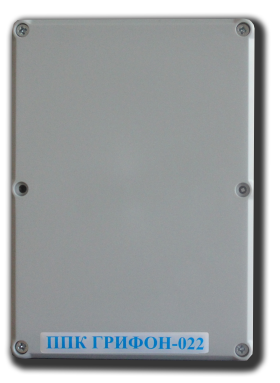 ППК "Грифон-022"Корпус Z74 (пластик)6 ШС+2 ШС клавиатуры (опционально), 8 групп, до 32 пользователей (ключей), постановочный шлейф, 1 управляющий выход, 1 SIM –карта, каналы передачи на ПЦН: GSM,  GPRS;  протокол передачи Contact ID; удаленное блокирование и разблокирование работы ППК; удаленное конфигурирование по каналу GPRS; удаленное обновление версии программного обеспечения ППК; передача на ПЦН уровня сигнала GSM одновременно с извещением. Корпус Z74 пластик под АКБ 1,2А/ч 12В, источник питания.6 ШС+2 ШС клавиатуры (опционально), 8 групп, до 32 пользователей (ключей), постановочный шлейф, 1 управляющий выход, 1 SIM –карта, каналы передачи на ПЦН: GSM,  GPRS;  протокол передачи Contact ID; удаленное блокирование и разблокирование работы ППК; удаленное конфигурирование по каналу GPRS; удаленное обновление версии программного обеспечения ППК; передача на ПЦН уровня сигнала GSM одновременно с извещением. Корпус Z74 пластик под АКБ 1,2А/ч 12В, источник питания.6 ШС+2 ШС клавиатуры (опционально), 8 групп, до 32 пользователей (ключей), постановочный шлейф, 1 управляющий выход, 1 SIM –карта, каналы передачи на ПЦН: GSM,  GPRS;  протокол передачи Contact ID; удаленное блокирование и разблокирование работы ППК; удаленное конфигурирование по каналу GPRS; удаленное обновление версии программного обеспечения ППК; передача на ПЦН уровня сигнала GSM одновременно с извещением. Корпус Z74 пластик под АКБ 1,2А/ч 12В, источник питания.6 ШС+2 ШС клавиатуры (опционально), 8 групп, до 32 пользователей (ключей), постановочный шлейф, 1 управляющий выход, 1 SIM –карта, каналы передачи на ПЦН: GSM,  GPRS;  протокол передачи Contact ID; удаленное блокирование и разблокирование работы ППК; удаленное конфигурирование по каналу GPRS; удаленное обновление версии программного обеспечения ППК; передача на ПЦН уровня сигнала GSM одновременно с извещением. Корпус Z74 пластик под АКБ 1,2А/ч 12В, источник питания.6 ШС+2 ШС клавиатуры (опционально), 8 групп, до 32 пользователей (ключей), постановочный шлейф, 1 управляющий выход, 1 SIM –карта, каналы передачи на ПЦН: GSM,  GPRS;  протокол передачи Contact ID; удаленное блокирование и разблокирование работы ППК; удаленное конфигурирование по каналу GPRS; удаленное обновление версии программного обеспечения ППК; передача на ПЦН уровня сигнала GSM одновременно с извещением. Корпус Z74 пластик под АКБ 1,2А/ч 12В, источник питания.2935,002935,002446,002446,002446,002446,00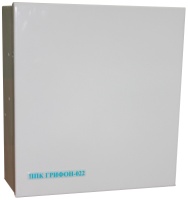 ППК "Грифон-022"6 ШС+2 ШС клавиатуры (опционально), 8 групп, до 32 пользователей (ключей), постановочный шлейф, 1 управляющий выход, 1 SIM –карта, каналы передачи на ПЦН: GSM,  GPRS;  протокол передачи Contact ID; удаленное блокирование и разблокирование работы ППК; удаленное конфигурирование по каналу GPRS; удаленное обновление версии программного обеспечения ППК; передача на ПЦН уровня сигнала GSM одновременно с извещением. Корпус металлический под АКБ 7 А/ч 12В, источник питания.6 ШС+2 ШС клавиатуры (опционально), 8 групп, до 32 пользователей (ключей), постановочный шлейф, 1 управляющий выход, 1 SIM –карта, каналы передачи на ПЦН: GSM,  GPRS;  протокол передачи Contact ID; удаленное блокирование и разблокирование работы ППК; удаленное конфигурирование по каналу GPRS; удаленное обновление версии программного обеспечения ППК; передача на ПЦН уровня сигнала GSM одновременно с извещением. Корпус металлический под АКБ 7 А/ч 12В, источник питания.6 ШС+2 ШС клавиатуры (опционально), 8 групп, до 32 пользователей (ключей), постановочный шлейф, 1 управляющий выход, 1 SIM –карта, каналы передачи на ПЦН: GSM,  GPRS;  протокол передачи Contact ID; удаленное блокирование и разблокирование работы ППК; удаленное конфигурирование по каналу GPRS; удаленное обновление версии программного обеспечения ППК; передача на ПЦН уровня сигнала GSM одновременно с извещением. Корпус металлический под АКБ 7 А/ч 12В, источник питания.6 ШС+2 ШС клавиатуры (опционально), 8 групп, до 32 пользователей (ключей), постановочный шлейф, 1 управляющий выход, 1 SIM –карта, каналы передачи на ПЦН: GSM,  GPRS;  протокол передачи Contact ID; удаленное блокирование и разблокирование работы ППК; удаленное конфигурирование по каналу GPRS; удаленное обновление версии программного обеспечения ППК; передача на ПЦН уровня сигнала GSM одновременно с извещением. Корпус металлический под АКБ 7 А/ч 12В, источник питания.6 ШС+2 ШС клавиатуры (опционально), 8 групп, до 32 пользователей (ключей), постановочный шлейф, 1 управляющий выход, 1 SIM –карта, каналы передачи на ПЦН: GSM,  GPRS;  протокол передачи Contact ID; удаленное блокирование и разблокирование работы ППК; удаленное конфигурирование по каналу GPRS; удаленное обновление версии программного обеспечения ППК; передача на ПЦН уровня сигнала GSM одновременно с извещением. Корпус металлический под АКБ 7 А/ч 12В, источник питания.2957,002957,002623,002623,002623,002623,00ППК "Грифон-022Ethernet"6 ШС+2 ШС клавиатуры (опционально), 8 группы, до 32 пользователей (ключей), постановочный шлейф, 1 управляющий выход, 1 SIM –карта, каналы передачи на ПЦН: GSM,  GPRS, Ethernet;  протокол передачи Contact ID; удаленное блокирование и разблокирование работы ППК; удаленное конфигурирование по каналу GPRS или Ethernet; удаленное обновление версии программного обеспечения ППК; передача на ПЦН уровня сигнала GSM одновременно с извещением. . Корпус металлический под АКБ 7 А/ч 12В, источник питания. ВЕРСИЯ С МОДУЛЕМ ETHERNET6 ШС+2 ШС клавиатуры (опционально), 8 группы, до 32 пользователей (ключей), постановочный шлейф, 1 управляющий выход, 1 SIM –карта, каналы передачи на ПЦН: GSM,  GPRS, Ethernet;  протокол передачи Contact ID; удаленное блокирование и разблокирование работы ППК; удаленное конфигурирование по каналу GPRS или Ethernet; удаленное обновление версии программного обеспечения ППК; передача на ПЦН уровня сигнала GSM одновременно с извещением. . Корпус металлический под АКБ 7 А/ч 12В, источник питания. ВЕРСИЯ С МОДУЛЕМ ETHERNET6 ШС+2 ШС клавиатуры (опционально), 8 группы, до 32 пользователей (ключей), постановочный шлейф, 1 управляющий выход, 1 SIM –карта, каналы передачи на ПЦН: GSM,  GPRS, Ethernet;  протокол передачи Contact ID; удаленное блокирование и разблокирование работы ППК; удаленное конфигурирование по каналу GPRS или Ethernet; удаленное обновление версии программного обеспечения ППК; передача на ПЦН уровня сигнала GSM одновременно с извещением. . Корпус металлический под АКБ 7 А/ч 12В, источник питания. ВЕРСИЯ С МОДУЛЕМ ETHERNET6 ШС+2 ШС клавиатуры (опционально), 8 группы, до 32 пользователей (ключей), постановочный шлейф, 1 управляющий выход, 1 SIM –карта, каналы передачи на ПЦН: GSM,  GPRS, Ethernet;  протокол передачи Contact ID; удаленное блокирование и разблокирование работы ППК; удаленное конфигурирование по каналу GPRS или Ethernet; удаленное обновление версии программного обеспечения ППК; передача на ПЦН уровня сигнала GSM одновременно с извещением. . Корпус металлический под АКБ 7 А/ч 12В, источник питания. ВЕРСИЯ С МОДУЛЕМ ETHERNET6 ШС+2 ШС клавиатуры (опционально), 8 группы, до 32 пользователей (ключей), постановочный шлейф, 1 управляющий выход, 1 SIM –карта, каналы передачи на ПЦН: GSM,  GPRS, Ethernet;  протокол передачи Contact ID; удаленное блокирование и разблокирование работы ППК; удаленное конфигурирование по каналу GPRS или Ethernet; удаленное обновление версии программного обеспечения ППК; передача на ПЦН уровня сигнала GSM одновременно с извещением. . Корпус металлический под АКБ 7 А/ч 12В, источник питания. ВЕРСИЯ С МОДУЛЕМ ETHERNET3147,003147,003160,003160,003160,003160,00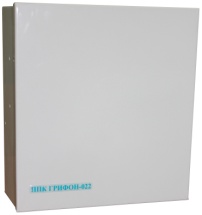 ППК "Грифон-022К"В комплекте 2 клавиатуры «LK-1»10 ШС, 8 групп, до 32 пользователей, 2 независимые клавиатуры «LK-1»:- любая постановка/снятие группы возможна только с той клавиатуры, к которой данная группа приписана;
- звуковая и визуальная индикации состояния шлейфов группы отображается только на той клавиатуре, к которой приписана группа,1 SIM –карта, каналы передачи на ПЦН: GSM,  GPRS;  протокол передачи Contact ID; удаленное блокирование и разблокирование работы ППК; удаленное конфигурирование по каналу GPRS; удаленное обновление версии программного обеспечения ППК; передача на ПЦН уровня сигнала GSM одновременно с извещением. Корпус металлический под АКБ 7 А/ч 12В, источник питания, 2 клавиатуры «LK-1»10 ШС, 8 групп, до 32 пользователей, 2 независимые клавиатуры «LK-1»:- любая постановка/снятие группы возможна только с той клавиатуры, к которой данная группа приписана;
- звуковая и визуальная индикации состояния шлейфов группы отображается только на той клавиатуре, к которой приписана группа,1 SIM –карта, каналы передачи на ПЦН: GSM,  GPRS;  протокол передачи Contact ID; удаленное блокирование и разблокирование работы ППК; удаленное конфигурирование по каналу GPRS; удаленное обновление версии программного обеспечения ППК; передача на ПЦН уровня сигнала GSM одновременно с извещением. Корпус металлический под АКБ 7 А/ч 12В, источник питания, 2 клавиатуры «LK-1»10 ШС, 8 групп, до 32 пользователей, 2 независимые клавиатуры «LK-1»:- любая постановка/снятие группы возможна только с той клавиатуры, к которой данная группа приписана;
- звуковая и визуальная индикации состояния шлейфов группы отображается только на той клавиатуре, к которой приписана группа,1 SIM –карта, каналы передачи на ПЦН: GSM,  GPRS;  протокол передачи Contact ID; удаленное блокирование и разблокирование работы ППК; удаленное конфигурирование по каналу GPRS; удаленное обновление версии программного обеспечения ППК; передача на ПЦН уровня сигнала GSM одновременно с извещением. Корпус металлический под АКБ 7 А/ч 12В, источник питания, 2 клавиатуры «LK-1»10 ШС, 8 групп, до 32 пользователей, 2 независимые клавиатуры «LK-1»:- любая постановка/снятие группы возможна только с той клавиатуры, к которой данная группа приписана;
- звуковая и визуальная индикации состояния шлейфов группы отображается только на той клавиатуре, к которой приписана группа,1 SIM –карта, каналы передачи на ПЦН: GSM,  GPRS;  протокол передачи Contact ID; удаленное блокирование и разблокирование работы ППК; удаленное конфигурирование по каналу GPRS; удаленное обновление версии программного обеспечения ППК; передача на ПЦН уровня сигнала GSM одновременно с извещением. Корпус металлический под АКБ 7 А/ч 12В, источник питания, 2 клавиатуры «LK-1»10 ШС, 8 групп, до 32 пользователей, 2 независимые клавиатуры «LK-1»:- любая постановка/снятие группы возможна только с той клавиатуры, к которой данная группа приписана;
- звуковая и визуальная индикации состояния шлейфов группы отображается только на той клавиатуре, к которой приписана группа,1 SIM –карта, каналы передачи на ПЦН: GSM,  GPRS;  протокол передачи Contact ID; удаленное блокирование и разблокирование работы ППК; удаленное конфигурирование по каналу GPRS; удаленное обновление версии программного обеспечения ППК; передача на ПЦН уровня сигнала GSM одновременно с извещением. Корпус металлический под АКБ 7 А/ч 12В, источник питания, 2 клавиатуры «LK-1»5653,005653,004711,004711,004711,004711,00ППК "Грифон-022" универсальный6 ШС+2 ШС клавиатуры (опционально), 8 групп, до 32 пользователей (ключей), постановочный шлейф, 1 управляющий выход, 1 SIM –карта, каналы передачи на ПЦН: GSM,  GPRS;  протокол передачи Contact ID; удаленное блокирование и разблокирование работы ППК; удаленное конфигурирование по каналу GPRS; удаленное обновление версии программного обеспечения ППК; передача на ПЦН уровня сигнала GSM одновременно с извещением. Отправка SMS сообщения и звонок (опционально) о сработках пользователю (до 6 номеров). Корпус металлический под АКБ 7 А/ч 12В, источник питания.6 ШС+2 ШС клавиатуры (опционально), 8 групп, до 32 пользователей (ключей), постановочный шлейф, 1 управляющий выход, 1 SIM –карта, каналы передачи на ПЦН: GSM,  GPRS;  протокол передачи Contact ID; удаленное блокирование и разблокирование работы ППК; удаленное конфигурирование по каналу GPRS; удаленное обновление версии программного обеспечения ППК; передача на ПЦН уровня сигнала GSM одновременно с извещением. Отправка SMS сообщения и звонок (опционально) о сработках пользователю (до 6 номеров). Корпус металлический под АКБ 7 А/ч 12В, источник питания.6 ШС+2 ШС клавиатуры (опционально), 8 групп, до 32 пользователей (ключей), постановочный шлейф, 1 управляющий выход, 1 SIM –карта, каналы передачи на ПЦН: GSM,  GPRS;  протокол передачи Contact ID; удаленное блокирование и разблокирование работы ППК; удаленное конфигурирование по каналу GPRS; удаленное обновление версии программного обеспечения ППК; передача на ПЦН уровня сигнала GSM одновременно с извещением. Отправка SMS сообщения и звонок (опционально) о сработках пользователю (до 6 номеров). Корпус металлический под АКБ 7 А/ч 12В, источник питания.6 ШС+2 ШС клавиатуры (опционально), 8 групп, до 32 пользователей (ключей), постановочный шлейф, 1 управляющий выход, 1 SIM –карта, каналы передачи на ПЦН: GSM,  GPRS;  протокол передачи Contact ID; удаленное блокирование и разблокирование работы ППК; удаленное конфигурирование по каналу GPRS; удаленное обновление версии программного обеспечения ППК; передача на ПЦН уровня сигнала GSM одновременно с извещением. Отправка SMS сообщения и звонок (опционально) о сработках пользователю (до 6 номеров). Корпус металлический под АКБ 7 А/ч 12В, источник питания.6 ШС+2 ШС клавиатуры (опционально), 8 групп, до 32 пользователей (ключей), постановочный шлейф, 1 управляющий выход, 1 SIM –карта, каналы передачи на ПЦН: GSM,  GPRS;  протокол передачи Contact ID; удаленное блокирование и разблокирование работы ППК; удаленное конфигурирование по каналу GPRS; удаленное обновление версии программного обеспечения ППК; передача на ПЦН уровня сигнала GSM одновременно с извещением. Отправка SMS сообщения и звонок (опционально) о сработках пользователю (до 6 номеров). Корпус металлический под АКБ 7 А/ч 12В, источник питания.3147,003147,002623,002623,002623,002623,00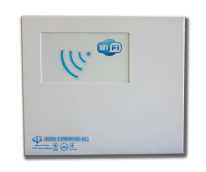 ППК "Грифон-022  Wi-Fi"6 ШС+2 ШС клавиатуры (опционально), 8 группы, до 32 пользователей (ключей), постановочный шлейф, 1 управляющий выход, 1 SIM –карта, каналы передачи на ПЦН: GSM,  GPRS; WiFi (Ethernet);  протокол передачи Contact ID; удаленное блокирование и разблокирование работы ППК; удаленное конфигурирование по каналу GPRS или Ethernet; удаленное обновление версии программного обеспечения ППК; передача на ПЦН уровня сигнала GSM одновременно с извещением. . Корпус металлический под АКБ 7 А/ч 12В, источник питания. ВЕРСИЯ С МОДУЛЕМ Wi-Fi.6 ШС+2 ШС клавиатуры (опционально), 8 группы, до 32 пользователей (ключей), постановочный шлейф, 1 управляющий выход, 1 SIM –карта, каналы передачи на ПЦН: GSM,  GPRS; WiFi (Ethernet);  протокол передачи Contact ID; удаленное блокирование и разблокирование работы ППК; удаленное конфигурирование по каналу GPRS или Ethernet; удаленное обновление версии программного обеспечения ППК; передача на ПЦН уровня сигнала GSM одновременно с извещением. . Корпус металлический под АКБ 7 А/ч 12В, источник питания. ВЕРСИЯ С МОДУЛЕМ Wi-Fi.6 ШС+2 ШС клавиатуры (опционально), 8 группы, до 32 пользователей (ключей), постановочный шлейф, 1 управляющий выход, 1 SIM –карта, каналы передачи на ПЦН: GSM,  GPRS; WiFi (Ethernet);  протокол передачи Contact ID; удаленное блокирование и разблокирование работы ППК; удаленное конфигурирование по каналу GPRS или Ethernet; удаленное обновление версии программного обеспечения ППК; передача на ПЦН уровня сигнала GSM одновременно с извещением. . Корпус металлический под АКБ 7 А/ч 12В, источник питания. ВЕРСИЯ С МОДУЛЕМ Wi-Fi.6 ШС+2 ШС клавиатуры (опционально), 8 группы, до 32 пользователей (ключей), постановочный шлейф, 1 управляющий выход, 1 SIM –карта, каналы передачи на ПЦН: GSM,  GPRS; WiFi (Ethernet);  протокол передачи Contact ID; удаленное блокирование и разблокирование работы ППК; удаленное конфигурирование по каналу GPRS или Ethernet; удаленное обновление версии программного обеспечения ППК; передача на ПЦН уровня сигнала GSM одновременно с извещением. . Корпус металлический под АКБ 7 А/ч 12В, источник питания. ВЕРСИЯ С МОДУЛЕМ Wi-Fi.6 ШС+2 ШС клавиатуры (опционально), 8 группы, до 32 пользователей (ключей), постановочный шлейф, 1 управляющий выход, 1 SIM –карта, каналы передачи на ПЦН: GSM,  GPRS; WiFi (Ethernet);  протокол передачи Contact ID; удаленное блокирование и разблокирование работы ППК; удаленное конфигурирование по каналу GPRS или Ethernet; удаленное обновление версии программного обеспечения ППК; передача на ПЦН уровня сигнала GSM одновременно с извещением. . Корпус металлический под АКБ 7 А/ч 12В, источник питания. ВЕРСИЯ С МОДУЛЕМ Wi-Fi.3590,003590,002992,002992,002992,002992,00ППК "Грифон-023"4 ШС, металлический корпус, импульсный источник питания, работает с LK-2, GK-2, RFID, РБ, БМ. Связь с ПЦН по каналу GSM - в протоколе Contact-ID, по каналу  GPRS - в протоколе Contact-ID. Возможность подключения до 16 устройств постановки/снятия(УПЗ) в режиме постановки/снятия и до 160 УПЗ в режиме ППК. АКБ-7Ач.4 ШС, металлический корпус, импульсный источник питания, работает с LK-2, GK-2, RFID, РБ, БМ. Связь с ПЦН по каналу GSM - в протоколе Contact-ID, по каналу  GPRS - в протоколе Contact-ID. Возможность подключения до 16 устройств постановки/снятия(УПЗ) в режиме постановки/снятия и до 160 УПЗ в режиме ППК. АКБ-7Ач.4 ШС, металлический корпус, импульсный источник питания, работает с LK-2, GK-2, RFID, РБ, БМ. Связь с ПЦН по каналу GSM - в протоколе Contact-ID, по каналу  GPRS - в протоколе Contact-ID. Возможность подключения до 16 устройств постановки/снятия(УПЗ) в режиме постановки/снятия и до 160 УПЗ в режиме ППК. АКБ-7Ач.4 ШС, металлический корпус, импульсный источник питания, работает с LK-2, GK-2, RFID, РБ, БМ. Связь с ПЦН по каналу GSM - в протоколе Contact-ID, по каналу  GPRS - в протоколе Contact-ID. Возможность подключения до 16 устройств постановки/снятия(УПЗ) в режиме постановки/снятия и до 160 УПЗ в режиме ППК. АКБ-7Ач.4 ШС, металлический корпус, импульсный источник питания, работает с LK-2, GK-2, RFID, РБ, БМ. Связь с ПЦН по каналу GSM - в протоколе Contact-ID, по каналу  GPRS - в протоколе Contact-ID. Возможность подключения до 16 устройств постановки/снятия(УПЗ) в режиме постановки/снятия и до 160 УПЗ в режиме ППК. АКБ-7Ач.3894,003894,003245,003245,003245,003245,00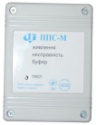 Устройство передачи извещений "ППС-М"Устанавливается в любой автодозвонный ППК, поддерживающий протоколы Contakt ID и обеспечивает передачу извещений на ПЦН по каналам связи GSM и/или GPRS  в протоколе  Contakt ID; контроль линии связи с ППК, индикация подтверждения постановки под охрану.Устанавливается в любой автодозвонный ППК, поддерживающий протоколы Contakt ID и обеспечивает передачу извещений на ПЦН по каналам связи GSM и/или GPRS  в протоколе  Contakt ID; контроль линии связи с ППК, индикация подтверждения постановки под охрану.Устанавливается в любой автодозвонный ППК, поддерживающий протоколы Contakt ID и обеспечивает передачу извещений на ПЦН по каналам связи GSM и/или GPRS  в протоколе  Contakt ID; контроль линии связи с ППК, индикация подтверждения постановки под охрану.Устанавливается в любой автодозвонный ППК, поддерживающий протоколы Contakt ID и обеспечивает передачу извещений на ПЦН по каналам связи GSM и/или GPRS  в протоколе  Contakt ID; контроль линии связи с ППК, индикация подтверждения постановки под охрану.Устанавливается в любой автодозвонный ППК, поддерживающий протоколы Contakt ID и обеспечивает передачу извещений на ПЦН по каналам связи GSM и/или GPRS  в протоколе  Contakt ID; контроль линии связи с ППК, индикация подтверждения постановки под охрану.2572,002572,002144,002144,002144,002144,00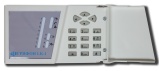 Клавиатура "Грифон LK-1"Светодиодная клавиатура, 2 шлейфаСветодиодная клавиатура, 2 шлейфаСветодиодная клавиатура, 2 шлейфаСветодиодная клавиатура, 2 шлейфаСветодиодная клавиатура, 2 шлейфа1125,001125,00938,00938,00938,00938,00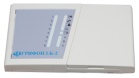 Клавиатура "Грифон LK-2"Светодиодная клавиатура, 2 шлейфа, светодиод  подтверждения постановки, может работать в режиме ППК.Светодиодная клавиатура, 2 шлейфа, светодиод  подтверждения постановки, может работать в режиме ППК.Светодиодная клавиатура, 2 шлейфа, светодиод  подтверждения постановки, может работать в режиме ППК.Светодиодная клавиатура, 2 шлейфа, светодиод  подтверждения постановки, может работать в режиме ППК.Светодиодная клавиатура, 2 шлейфа, светодиод  подтверждения постановки, может работать в режиме ППК.1527,001527,001273,001273,001273,001273,00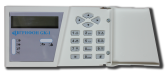 Клавиатура "Грифон GK-1"Клавиатура с ЖКИ экраном, 2 шлейфаКлавиатура с ЖКИ экраном, 2 шлейфаКлавиатура с ЖКИ экраном, 2 шлейфаКлавиатура с ЖКИ экраном, 2 шлейфаКлавиатура с ЖКИ экраном, 2 шлейфа2050,002050,001709,001709,001709,001709,00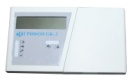 Клавиатура "Грифон GK-2" ЖКИ клавиатура, 2 шлейфа, светодиод  подтверждения постановки. ЖКИ клавиатура, 2 шлейфа, светодиод  подтверждения постановки. ЖКИ клавиатура, 2 шлейфа, светодиод  подтверждения постановки. ЖКИ клавиатура, 2 шлейфа, светодиод  подтверждения постановки. ЖКИ клавиатура, 2 шлейфа, светодиод  подтверждения постановки.2050,002050,001709,001709,001709,001709,00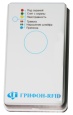  Устройство постановки/снятия                                            "Грифон - RFID"Бесконтактный считыватель карт/брелоков стандарта «em-marine» 125 кГц, 2 шлейфа, светодиод  подтверждения постановки, может работать в режиме ППК, в комплекте два брелока.Бесконтактный считыватель карт/брелоков стандарта «em-marine» 125 кГц, 2 шлейфа, светодиод  подтверждения постановки, может работать в режиме ППК, в комплекте два брелока.Бесконтактный считыватель карт/брелоков стандарта «em-marine» 125 кГц, 2 шлейфа, светодиод  подтверждения постановки, может работать в режиме ППК, в комплекте два брелока.Бесконтактный считыватель карт/брелоков стандарта «em-marine» 125 кГц, 2 шлейфа, светодиод  подтверждения постановки, может работать в режиме ППК, в комплекте два брелока.Бесконтактный считыватель карт/брелоков стандарта «em-marine» 125 кГц, 2 шлейфа, светодиод  подтверждения постановки, может работать в режиме ППК, в комплекте два брелока.1648,001648,001374,001374,001374,001374,00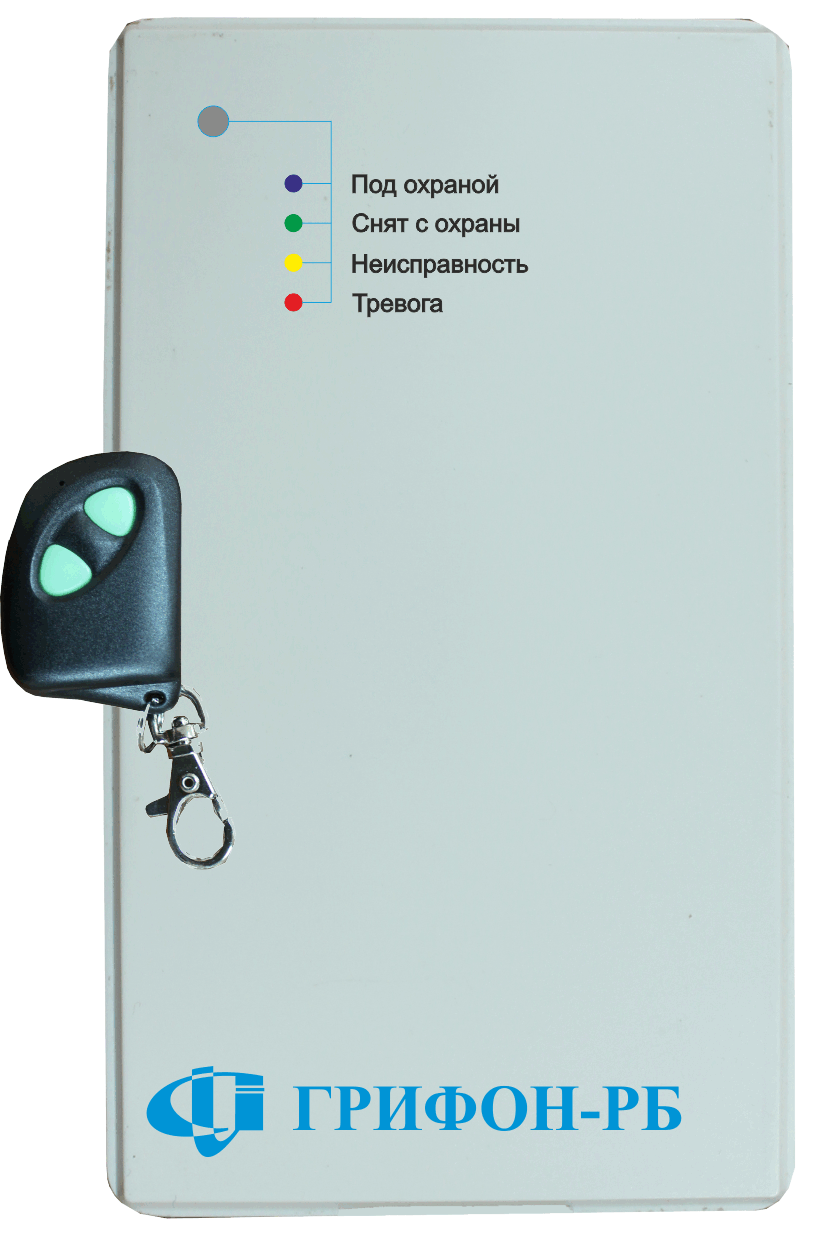  Устройство постановки/снятия                                           "Грифон - РБ"Приемник радиобрелоков, 2 шлейфа, светодиод  подтверждения постановки, может работать в режиме ППК. В комплекте один брелок.Приемник радиобрелоков, 2 шлейфа, светодиод  подтверждения постановки, может работать в режиме ППК. В комплекте один брелок.Приемник радиобрелоков, 2 шлейфа, светодиод  подтверждения постановки, может работать в режиме ППК. В комплекте один брелок.Приемник радиобрелоков, 2 шлейфа, светодиод  подтверждения постановки, может работать в режиме ППК. В комплекте один брелок.Приемник радиобрелоков, 2 шлейфа, светодиод  подтверждения постановки, может работать в режиме ППК. В комплекте один брелок.2492,002492,002077,002077,002077,002077,00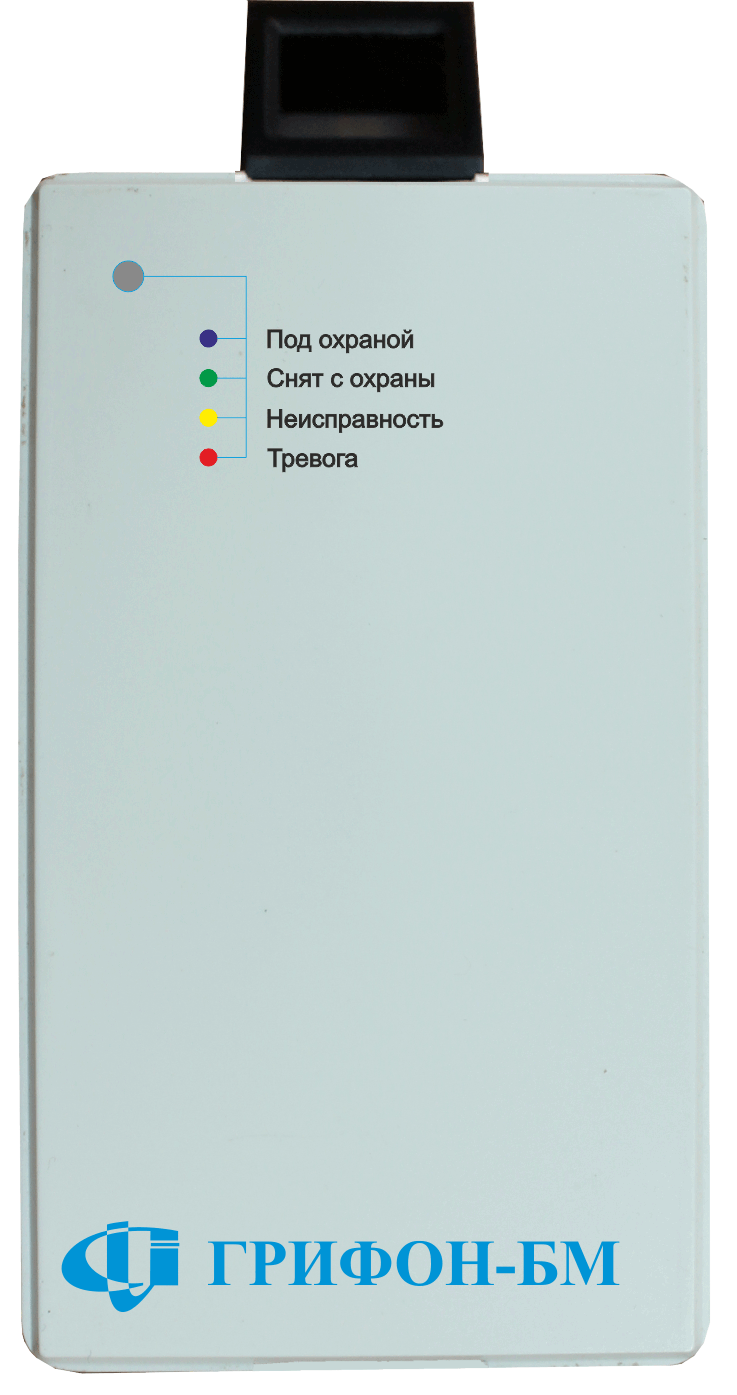 Устройство постановки/снятия                                                              "Грифон - БМ"Считыватель биометрических данных, 2 шлейфа, светодиод  подтверждения постановки, может работать в режиме ППК.Считыватель биометрических данных, 2 шлейфа, светодиод  подтверждения постановки, может работать в режиме ППК.Считыватель биометрических данных, 2 шлейфа, светодиод  подтверждения постановки, может работать в режиме ППК.Считыватель биометрических данных, 2 шлейфа, светодиод  подтверждения постановки, может работать в режиме ППК.Считыватель биометрических данных, 2 шлейфа, светодиод  подтверждения постановки, может работать в режиме ППК.3496,003496,002914,002914,002914,002914,00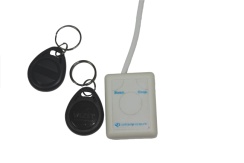 Устройство постановки/снятия                                                              "Грифон - RFID-1W"Бесконтактный считыватель карт/брелоков стандарта «em-marine» 125 кГц, в комплекте два ключа. Для работы с ППК "Грифон-02х (02хWi-Fi). Бесконтактный считыватель карт/брелоков стандарта «em-marine» 125 кГц, в комплекте два ключа. Для работы с ППК "Грифон-02х (02хWi-Fi). Бесконтактный считыватель карт/брелоков стандарта «em-marine» 125 кГц, в комплекте два ключа. Для работы с ППК "Грифон-02х (02хWi-Fi). Бесконтактный считыватель карт/брелоков стандарта «em-marine» 125 кГц, в комплекте два ключа. Для работы с ППК "Грифон-02х (02хWi-Fi). Бесконтактный считыватель карт/брелоков стандарта «em-marine» 125 кГц, в комплекте два ключа. Для работы с ППК "Грифон-02х (02хWi-Fi). 643,00643,00536,00536,00536,00536,00Оборудование для пультов централизованного ПОЖАРНОГО наблюденияОборудование для пультов централизованного ПОЖАРНОГО наблюденияОборудование для пультов централизованного ПОЖАРНОГО наблюденияОборудование для пультов централизованного ПОЖАРНОГО наблюденияОборудование для пультов централизованного ПОЖАРНОГО наблюденияОборудование для пультов централизованного ПОЖАРНОГО наблюденияОборудование для пультов централизованного ПОЖАРНОГО наблюденияОборудование для пультов централизованного ПОЖАРНОГО наблюденияОборудование для пультов централизованного ПОЖАРНОГО наблюденияОборудование для пультов централизованного ПОЖАРНОГО наблюденияОборудование для пультов централизованного ПОЖАРНОГО наблюденияОборудование для пультов централизованного ПОЖАРНОГО наблюденияОборудование для пультов централизованного ПОЖАРНОГО наблюденияОборудование для пультов централизованного ПОЖАРНОГО наблюдения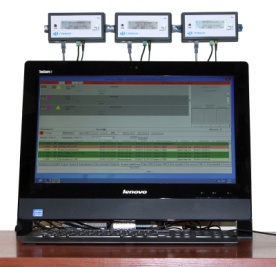 Пульт централизованного пожарного наблюдения УИЦПТИ «АІ-Грифон»Пульт централизованного пожарного наблюдения предназначен для приема, расшифровки, регистрации и хранения кодированных сообщений, передаваемых ППК «Пегас», а также ППКП и ППС работающих в протоколе Contact-ID в составе:Устройство индикации центров приёма тревожных извещений БПОИС-01 (ПК-моноблок (сервер) – 1шт. Клавиатура, мышьПрограммное обеспечение «Грифон»Источник бесперебойного питания (UPS-650VA) – 1 шт.                                                                  Трансивер центра приема тревожных извещений  "Грифон -БПС" – 2шт.Источник питания – 2шт.Кабель USB – 1шт.Антена GSM с кабелем 3м. – 2 шт.Кабель LAN -3 шт.Сетевой коммутатор – 1 шт.Обслуживание до 600 ППК на один трансивер по любому из выбранных каналов связи:  - GSM и Ethernet; - GPRS и Ethernet; - Ethernet; - TESTСертификат соответствия : №UA 1.166.0204901-13 от 09.09.2013г. Пульт централизованного пожарного наблюдения предназначен для приема, расшифровки, регистрации и хранения кодированных сообщений, передаваемых ППК «Пегас», а также ППКП и ППС работающих в протоколе Contact-ID в составе:Устройство индикации центров приёма тревожных извещений БПОИС-01 (ПК-моноблок (сервер) – 1шт. Клавиатура, мышьПрограммное обеспечение «Грифон»Источник бесперебойного питания (UPS-650VA) – 1 шт.                                                                  Трансивер центра приема тревожных извещений  "Грифон -БПС" – 2шт.Источник питания – 2шт.Кабель USB – 1шт.Антена GSM с кабелем 3м. – 2 шт.Кабель LAN -3 шт.Сетевой коммутатор – 1 шт.Обслуживание до 600 ППК на один трансивер по любому из выбранных каналов связи:  - GSM и Ethernet; - GPRS и Ethernet; - Ethernet; - TESTСертификат соответствия : №UA 1.166.0204901-13 от 09.09.2013г. Пульт централизованного пожарного наблюдения предназначен для приема, расшифровки, регистрации и хранения кодированных сообщений, передаваемых ППК «Пегас», а также ППКП и ППС работающих в протоколе Contact-ID в составе:Устройство индикации центров приёма тревожных извещений БПОИС-01 (ПК-моноблок (сервер) – 1шт. Клавиатура, мышьПрограммное обеспечение «Грифон»Источник бесперебойного питания (UPS-650VA) – 1 шт.                                                                  Трансивер центра приема тревожных извещений  "Грифон -БПС" – 2шт.Источник питания – 2шт.Кабель USB – 1шт.Антена GSM с кабелем 3м. – 2 шт.Кабель LAN -3 шт.Сетевой коммутатор – 1 шт.Обслуживание до 600 ППК на один трансивер по любому из выбранных каналов связи:  - GSM и Ethernet; - GPRS и Ethernet; - Ethernet; - TESTСертификат соответствия : №UA 1.166.0204901-13 от 09.09.2013г. Пульт централизованного пожарного наблюдения предназначен для приема, расшифровки, регистрации и хранения кодированных сообщений, передаваемых ППК «Пегас», а также ППКП и ППС работающих в протоколе Contact-ID в составе:Устройство индикации центров приёма тревожных извещений БПОИС-01 (ПК-моноблок (сервер) – 1шт. Клавиатура, мышьПрограммное обеспечение «Грифон»Источник бесперебойного питания (UPS-650VA) – 1 шт.                                                                  Трансивер центра приема тревожных извещений  "Грифон -БПС" – 2шт.Источник питания – 2шт.Кабель USB – 1шт.Антена GSM с кабелем 3м. – 2 шт.Кабель LAN -3 шт.Сетевой коммутатор – 1 шт.Обслуживание до 600 ППК на один трансивер по любому из выбранных каналов связи:  - GSM и Ethernet; - GPRS и Ethernet; - Ethernet; - TESTСертификат соответствия : №UA 1.166.0204901-13 от 09.09.2013г. Пульт централизованного пожарного наблюдения предназначен для приема, расшифровки, регистрации и хранения кодированных сообщений, передаваемых ППК «Пегас», а также ППКП и ППС работающих в протоколе Contact-ID в составе:Устройство индикации центров приёма тревожных извещений БПОИС-01 (ПК-моноблок (сервер) – 1шт. Клавиатура, мышьПрограммное обеспечение «Грифон»Источник бесперебойного питания (UPS-650VA) – 1 шт.                                                                  Трансивер центра приема тревожных извещений  "Грифон -БПС" – 2шт.Источник питания – 2шт.Кабель USB – 1шт.Антена GSM с кабелем 3м. – 2 шт.Кабель LAN -3 шт.Сетевой коммутатор – 1 шт.Обслуживание до 600 ППК на один трансивер по любому из выбранных каналов связи:  - GSM и Ethernet; - GPRS и Ethernet; - Ethernet; - TESTСертификат соответствия : №UA 1.166.0204901-13 от 09.09.2013г. 53500,00*53500,00*53500,00*44586,0044586,0044586,00*- цену уточнять в отделе продаж (цена зависит от стоимости сервера)*- цену уточнять в отделе продаж (цена зависит от стоимости сервера)*- цену уточнять в отделе продаж (цена зависит от стоимости сервера)*- цену уточнять в отделе продаж (цена зависит от стоимости сервера)*- цену уточнять в отделе продаж (цена зависит от стоимости сервера)*- цену уточнять в отделе продаж (цена зависит от стоимости сервера)*- цену уточнять в отделе продаж (цена зависит от стоимости сервера)*- цену уточнять в отделе продаж (цена зависит от стоимости сервера)*- цену уточнять в отделе продаж (цена зависит от стоимости сервера)*- цену уточнять в отделе продаж (цена зависит от стоимости сервера)*- цену уточнять в отделе продаж (цена зависит от стоимости сервера)*- цену уточнять в отделе продаж (цена зависит от стоимости сервера)*- цену уточнять в отделе продаж (цена зависит от стоимости сервера)*- цену уточнять в отделе продаж (цена зависит от стоимости сервера)                           Приборы приемно-контрольные ПОЖАРНЫЕ                           Приборы приемно-контрольные ПОЖАРНЫЕ                           Приборы приемно-контрольные ПОЖАРНЫЕ                           Приборы приемно-контрольные ПОЖАРНЫЕ                           Приборы приемно-контрольные ПОЖАРНЫЕ                           Приборы приемно-контрольные ПОЖАРНЫЕ                           Приборы приемно-контрольные ПОЖАРНЫЕ                           Приборы приемно-контрольные ПОЖАРНЫЕ                           Приборы приемно-контрольные ПОЖАРНЫЕ                           Приборы приемно-контрольные ПОЖАРНЫЕ                           Приборы приемно-контрольные ПОЖАРНЫЕ                           Приборы приемно-контрольные ПОЖАРНЫЕ                           Приборы приемно-контрольные ПОЖАРНЫЕ                           Приборы приемно-контрольные ПОЖАРНЫЕ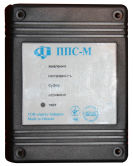 Устройство передачи пожарной тревоги и предупреждения о неисправности "ППС-М" Устройство передачи пожарной тревоги и предупреждения о неисправности "ППС-М" Устройство передачи пожарной тревоги и предупреждения о неисправности "ППС-М" Устройство передачи пожарной тревоги и предупреждения о неисправности "ППС-М" Передача на ПЦН по каналу GSM в протоколах GSM Грифон-01,  по каналу GPRS в форматеContact-ID о состоянии ППКП и шлейфов сигнализации,  от любых ППКП.  Сертифицирован по стандарту  ДСТУ EN-54-21(тип 1,2).Передача на ПЦН по каналу GSM в протоколах GSM Грифон-01,  по каналу GPRS в форматеContact-ID о состоянии ППКП и шлейфов сигнализации,  от любых ППКП.  Сертифицирован по стандарту  ДСТУ EN-54-21(тип 1,2).2350,002350,002350,002350,002144,002144,00Устройство передачи     пожарной тревоги и предупреждения о неисправности   "ППС-М"(Омега — F)Устройство передачи     пожарной тревоги и предупреждения о неисправности   "ППС-М"(Омега — F)Устройство передачи     пожарной тревоги и предупреждения о неисправности   "ППС-М"(Омега — F)Устройство передачи     пожарной тревоги и предупреждения о неисправности   "ППС-М"(Омега — F)Передача на ПЦН по каналу GSM в протоколах GSM Грифон-01,  по каналу GPRS в форматеContact-ID о состоянии ППКП, колец и датчиков сигнализации от  САПС «Омега-F» .   Сертифицирован по стандарту  ДСТУ EN-54-21(тип 1,2).Передача на ПЦН по каналу GSM в протоколах GSM Грифон-01,  по каналу GPRS в форматеContact-ID о состоянии ППКП, колец и датчиков сигнализации от  САПС «Омега-F» .   Сертифицирован по стандарту  ДСТУ EN-54-21(тип 1,2).6552,006552,006552,006552,006111,006111,00Устройство передачи пожарной тревоги и предупреждения о неисправности "ППС-М" (Дозор+64)Устройство передачи пожарной тревоги и предупреждения о неисправности "ППС-М" (Дозор+64)Устройство передачи пожарной тревоги и предупреждения о неисправности "ППС-М" (Дозор+64)Устройство передачи пожарной тревоги и предупреждения о неисправности "ППС-М" (Дозор+64)Передача на ПЦН по каналу GSM в протоколах GSM Грифон-01,  по каналу GPRS в форматеContact-ID о состоянии ППКП и шлейфов сигнализации от  САПС «Дозор+64» .  Сертифицирован по стандарту  ДСТУ EN-54-21(тип 1,2).Передача на ПЦН по каналу GSM в протоколах GSM Грифон-01,  по каналу GPRS в форматеContact-ID о состоянии ППКП и шлейфов сигнализации от  САПС «Дозор+64» .  Сертифицирован по стандарту  ДСТУ EN-54-21(тип 1,2).6552,006552,006552,006552,006111,006111,00 Аксессуары для приборов приемно-контрольных Аксессуары для приборов приемно-контрольных Аксессуары для приборов приемно-контрольных Аксессуары для приборов приемно-контрольных Аксессуары для приборов приемно-контрольных Аксессуары для приборов приемно-контрольных Аксессуары для приборов приемно-контрольных Аксессуары для приборов приемно-контрольных Аксессуары для приборов приемно-контрольных Аксессуары для приборов приемно-контрольных Аксессуары для приборов приемно-контрольных Аксессуары для приборов приемно-контрольных Аксессуары для приборов приемно-контрольных Аксессуары для приборов приемно-контрольных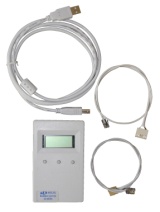 Конфигуратор АІ40.01 универсальный для объектовых приборов серии "Грифон"/"Пегас" Конфигуратор АІ40.01 универсальный для объектовых приборов серии "Грифон"/"Пегас" Конфигуратор АІ40.01 универсальный для объектовых приборов серии "Грифон"/"Пегас" Предназначен для программирования объектовых приборов охранной серии "Грифон"/"Пегас",128 файлов конфигурированияПредназначен для программирования объектовых приборов охранной серии "Грифон"/"Пегас",128 файлов конфигурированияПредназначен для программирования объектовых приборов охранной серии "Грифон"/"Пегас",128 файлов конфигурирования2192,002192,002192,002192,001827,001827,00Корпус «Грифон» пластиковый Z74Корпус «Грифон» пластиковый Z74Корпус «Грифон» пластиковый Z74Корпус, тампер, клемникКорпус, тампер, клемникКорпус, тампер, клемник138,00138,00138,00138,00129,00129,00Корпус «Грифон» металлическийКорпус «Грифон» металлическийКорпус «Грифон» металлическийКорпус, тампер, клемникКорпус, тампер, клемникКорпус, тампер, клемник315,00315,00315,00315,00297,00297,00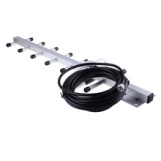 Антенна GSM с  разъемом SMA и кабелем (15м)Антенна GSM с  разъемом SMA и кабелем (15м)Антенна GSM с  разъемом SMA и кабелем (15м)898,00898,00898,00898,00804,00804,00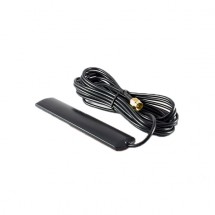 Антенна GSM ADA-0068-SMA-3 mАнтенна GSM ADA-0068-SMA-3 mАнтенна GSM ADA-0068-SMA-3 m158,00158,00158,00158,00126,00126,00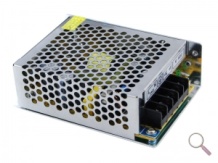 Импульсный источник питания в металлическом корпусе 20МП-14,7V (14,7V - 1,0A)Импульсный источник питания в металлическом корпусе 20МП-14,7V (14,7V - 1,0A)Импульсный источник питания в металлическом корпусе 20МП-14,7V (14,7V - 1,0A)466,00466,00466,00466,00442,00442,00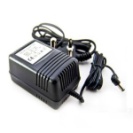 Импульсный источник питания в пластиковом корпусе 12V — 1,0A)Импульсный источник питания в пластиковом корпусе 12V — 1,0A)Импульсный источник питания в пластиковом корпусе 12V — 1,0A)299,00299,00299,00299,00284,00284,00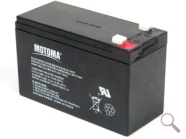 Аккумулятор АКБ 12V, 7 А/чАккумулятор АКБ 12V, 7 А/чАккумулятор АКБ 12V, 7 А/ч438,00438,00438,00438,00394,00394,00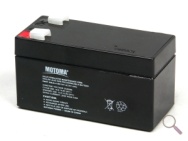 Аккумулятор АКБ 12V, 1,2 А/чАккумулятор АКБ 12V, 1,2 А/чАккумулятор АКБ 12V, 1,2 А/ч225,00225,00225,00225,00198,00198,00